1.Результаты освоения курса внеурочной деятельности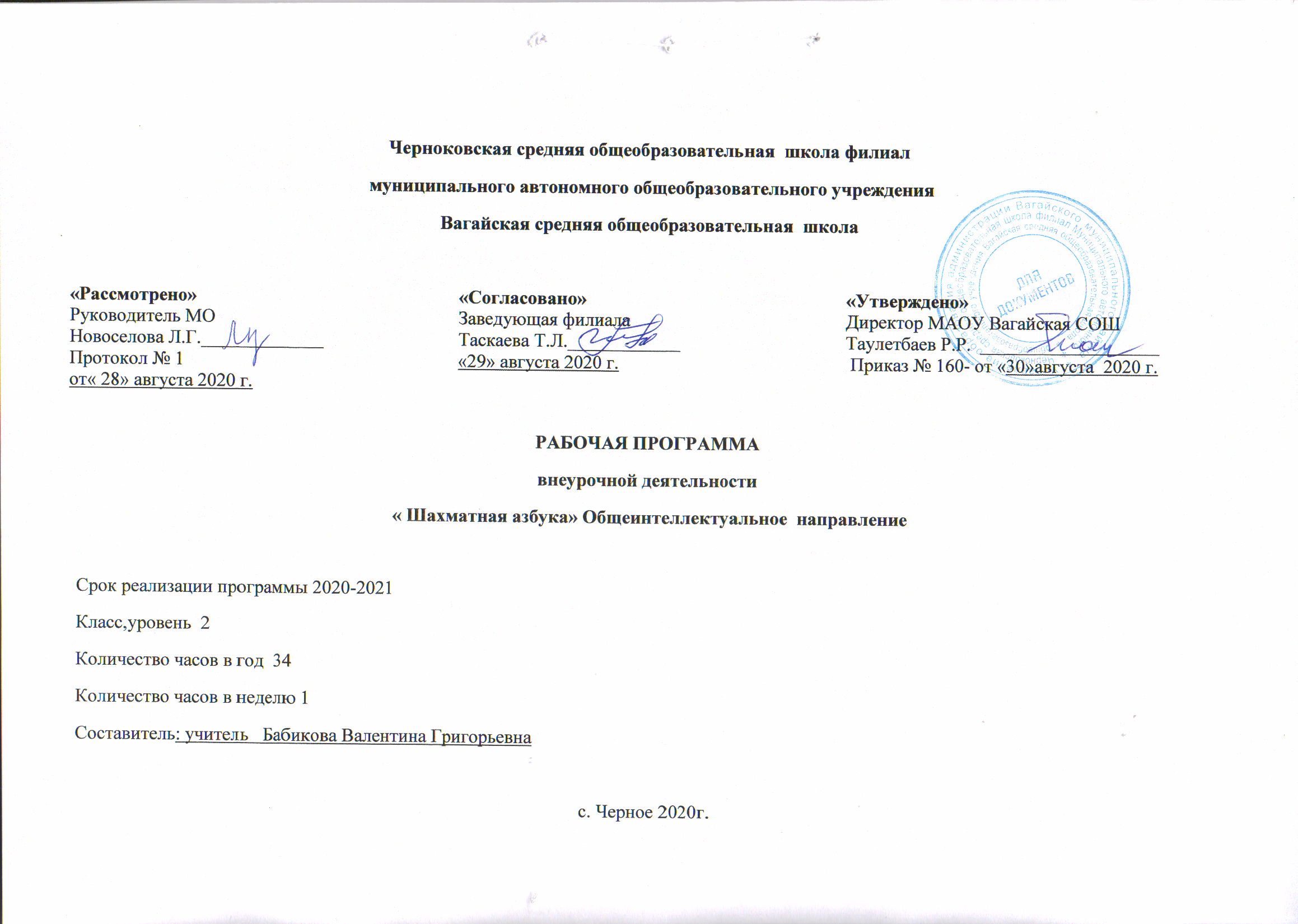 Личностные результатыУ ученика сформируется готовность и способность учащихся к саморазвитию,мотивация к учению и познанию, ценностно-смысловые установки выпускников, отражающие их индивидуально-личностные позиции, социальные компетентности, личностные качества;сформированность основ российской, гражданской идентичности;возможность определять и высказывать простые и общие для всех людей правила поведения при сотрудничестве (этические нормы);в предложенных педагогом ситуациях общения и сотрудничества, опираясь на общие для всех простые правила поведения, делать выбор, при поддержке других участников группы и педагога, как поступить.Ученик получит возможность для формированиявозможности продвижения каждого ребенка своим темпом;понимания взаимосвязи новых знаний с предметами и явлениями окружающего мира;умения осуществлять собственный выбор и им систематически предоставляется возможность выбора;собственного опыта творческой деятельности.устойчивого интереса к занятиям шахматами, появление умений выстраивать внутренний план действий,пространственное воображение,целеустремленности, настойчивости в достижении цели,самостоятельности выбора решения и ответственности за них.Метапредметные результатыУченик научится:Определять и формулировать цель деятельности на занятии с помощью учителя, а далее самостоятельно. Проговаривать последовательность действий.Учить высказывать своё предположение (версию) на основе данного задания, учить работать по предложенному учителем плану, а в дальнейшем уметь самостоятельно планировать свою деятельность.Средством формирования этих действий служит технология проблемного диалога на этапе изучения нового материала.Учиться совместно с учителем и другими воспитанниками давать эмоциональную оценку деятельности на занятии.Средством формирования этих действий служит технология оценивания образовательных достижений (учебных успехов) Ученик получит возможность научиться:Добывать новые знания: находить ответы на вопросы, используя разные источники информации, свой жизненный опыт и информацию, полученную на занятии.Перерабатывать полученную информацию: делать выводы в результате совместной работы всей команды (средством формирования этих действий служит учебный материал и задания.)Уметь донести свою позицию до других: оформлять свою мысль. Слушать и понимать речь других.Совместно договариваться о правилах общения и поведения в игре и следовать им.Рост личностного, интеллектуального и социального развития ребёнка, развитие коммуникативных способностей, инициативности, толерантности, самостоятельности.Приобретение теоретических знаний и практических навыков шахматной игреПредметные результаты – освоенный учащимися в ходе изучения учебных предметов опыт специфической для каждой предметной области деятельности по получению нового знания, его преобразованию и применению, а также система основополагающих элементов научного знания, лежащая в основе современной научной картины мира.Ученик получит возможность научиться:рокировать;объявлять шах, мат;решать элементарные задачи на мат в один ход.освоение новых видов деятельности (дидактические игры и задания, игровые упражнения, соревнования). К концу второго года обучения дети должны знать:шахматные правила FIDE;обозначение горизонталей, вертикалей, полей, шахматных фигур;ценность шахматных фигур.К концу второго года обучения дети должны уметь:правильно вести себя за доской;записывать шахматную партию;матовать одинокого короля двумя ладьями, ферзем и ладьей, королем и ферзем, королем и ладьей.2.Содержание курса внеурочной деятельности с указанием форм организации и видов деятельностиРаздел № 1. Краткая история шахмат.Рождение шахмат,    обозначение горизонталей, вертикалей, наименование полебелые и черные, шахматных фигур, обозначение вертикалей,               обозначение горизонталей, от чатуранги к шатранджу, обозначение горизонталей и вертикалей, наименование полей.Формы организации: беседа.Виды деятельности: дидактические игры и задания, игровые упражнения. Раздел №2. Шахматная нотация.            Обозначение горизонталей и вертикалей, наименование полей,наименование полей,наименование полей, шахматных фигур, шахматы проникают       в Европу, наименование полей, шахматных фигур, чемпионы мира по шахматам, выдающие шахматисты нашего времени, правила игры.             Формы организации: беседа.             Виды деятельности: игровая и познавательная деятельность.Раздел №3. Ценность шахматных фигур.Ценность шахматных фигур, Сравнительная сила фигур, абсолютная и относительная сила фигур, сравнительная сила фигур, достижение     материального перевеса, нападение и защита, способы защиты, защита.             Формы организации: беседы.Виды деятельности: решение шахматных задач, комбинаций и этюдов, теоретические занятия.Раздел №4. Техника матования одинокого короля.Мат различными фигурами, ферзь и ладья против короля, две ладьи против короля, король и ферзь против короля, этика шахматной борьбы, король и ладья против короля.            Формы организации: беседа.            Виды деятельности: практические игры, теоретические занятия.Раздел №5. Достижения мата без жертвы материала.Учебные положения на мат в два хода в дебюте, миттельшпиле, эндшпиле, защита от мата.                Формы организации: беседы.              Виды деятельности: практические игры, участие в турнирах и соревнованиях. 3.Тематическое планирование.Календарно-тематическое планирование                                                                      Приложение 1.№ п/птемыКоличество часов1Рождение шахмат.12Обозначение горизонталей и вертикалей, наименование полей, шахматных фигур.13Обозначение вертикалей. П/и: “Назови вертикаль”.14Обозначение горизонталей. П/и: “Назови горизонта”.15От чатуранги к шатранджу.16Обозначение горизонталей и вертикалей, наименование полей. П/и: “Назови диагональ”.17Обозначение горизонталей и вертикалей, наименование полей. П/и: “Диагональ.18Наименование полей. П/и: “Какого цвета поле?”19Наименование полей, шахматных фигур. П/и: “Кто быстрее”.110Шахматы проникают в Европу.111Наименование полей, шахматных фигур. П/и: “Вижу цель”.112Чемпионы мира по шахматам.113Выдающиеся шахматисты нашего времени.114Шахматные правила FIDE115Ценность шахматных фигур116Ценность шахматных фигур. П/и: “Кто сильнее?”.117Сравнительная сила фигур118Сравнительная сила фигур.П/и: “Обе армии равны”119Абсолютная и относительная сила фигур.120Сравнительная сила фигур. П/и: “Выигрыш материала”.121Достижение материального перевеса.122Нападение и защита.123Способы защиты.124П/и: “Защита”.125Мат различными фигурами.126Ферзь и ладья против короля. 127Две ладьи против короля.128Король и ферзь против короля. 129Этика шахматной борьбы.130Король и ладья против короля.131Учебные положения на мат в два хода в дебюте (начало игры).132Миттельшпиле (середина игры). 133Эндшпиле (конец игры). 134Защита от мата.1№№ п/пДатаДатаТема занятияКоличество часовХарактеристика деятельности учащихся№№ п/пПланфактТема занятияКоличество часовХарактеристика деятельности учащихся103.09Рождение шахмат. 1Сравниватьистории разных народов, объяснятьих смысл, формулироватьих нравственное значение для современной жизни.210.09Обозначение горизонталей и вертикалей, наименование полей, шахматных фигур.1Наблюдать, анализировать и описывать расположение объектов с использованием слов: наверху – внизу, выше – ниже, верхний – нижний, слева – справа.Левее – правее, рядом, около, посередине, под, у, над, перед, за, между, близко – далеко, ближе – дальше, впереди – позади.317.09Обозначение вертикалей. П/и: “Назови вертикаль”.1Наблюдать, анализировать и описывать расположение объектов с использованием слов: наверху – внизу, выше – ниже, верхний – нижний, слева – справа.Левее – правее, рядом, около, посередине, под, у, над, перед, за, между, близко – далеко, ближе – дальше, впереди – позади.424.09Обозначение горизонталей. П/и: “Назови горизонталь”.1Выделять в окружающей обстановке объекты по указанным признакам. Называть признаки различия, сходства предметов.Сравнивать предметы по форме, размерам и другим признакам.501.10От чатуранги к шатранджу.1Применять приобретённые знания для практических задач.Соотносить изображение и название геометрической фигуры.Выполнять учебное задание в соответствии с правилом.Оценивать правильность выполненного задания в рамках учебного диалога608.10Обозначение горизонталей и вертикалей, наименование полей. П/и: “Назови диагональ”.1Наблюдать, анализировать и описывать расположение объектов с использованием слов: наверху – внизу, выше – ниже, верхний – нижний, слева – справа.Левее – правее, рядом, около, посередине, под, у, над, перед, за, между, близко – далеко, ближе – дальше, впереди – позади.715.10Обозначение горизонталей и вертикалей, наименование полей. П/и: “Диагональ”.1Упорядочивать объекты. Устанавливать порядок предметов по силе. Моделировать отношения строгого порядка822.10Наименование полей. П/и: “Какого цвета поле?”.1Описывать фигуры с использованием цвета поля. Сравнивать, упорядочивать фигуры, располагая их в порядке расстановки.905.10Наименование полей, шахматных фигур. П/и: “Кто быстрее”.1Описывать фигуры с использованием их качества. Сравнивать фигуры. Упорядочивать фигуры, располагая их в порядке увеличения (уменьшения) качества.1012.11Шахматы проникают в Европу.1Сравниватьистории разных народов, объяснятьих смысл, формулироватьих нравственное значение для современной жизни1119.11Наименование полей, шахматных фигур. П/и: “Вижу цель”.1Выделять в окружающей обстановке объекты по указанным признакам. Называть признаки различия, сходства предметов.Сравнивать предметы по форме, размерам и другим признакам.1226.11Чемпионы мира по шахматам.1Выделять в окружающей обстановке объекты по указанным признакам. Называть признаки различия, сходства предметов.Сравнивать предметы по форме, размерам и другим признакам.1303.12 Выдающиеся шахматисты нашего времени.1Выделять в окружающей обстановке объекты по указанным признакам. Называть признаки различия, сходства предметов.Сравнивать предметы по форме, размерам и другим признакам.1410.12Шахматные правила FIDE.1Работать в группах: планировать работу, распределять работу между членами группы. Совместно оценивать результат работы.Прогнозировать результат. Извлекать из текста и иллюстраций информацию о связях.Анализировать рисунок и схемы, соотноситьих между собой, сравнивать разные виды схем. Делатьвыводы: о значении схем как способа изображения связей и правил, о возможности построения разных вариантов схем для отображения одних и тех же связей.1517.1224.12Ценность шахматных фигур. П/и: “Кто сильнее?”.2Работать в группах: планировать работу, распределять работу между членами группы. Совместно оценивать результат работы.Прогнозировать результат1614.01Сравнительная сила фигур.1Находить признаки отличия, сходства двух-трех предметов. Находить закономерности в ряду предметов или фигур. Группировать объекты по заданному или самостоятельно выявленному правилу.1721.01Сравнительная сила фигур. П/и: “Обе армии равны”.1Находить признаки отличия, сходства двух-трех предметов. Находить закономерности в ряду предметов или фигур. Группировать объекты по заданному или самостоятельно выявленному правилу.1828.01Абсолютная и относительная сила фигур.1Находить признаки отличия, сходства двух-трех предметов. Находить закономерности в ряду предметов или фигур. Группировать объекты по заданному или самостоятельно выявленному правилу.1904.02Сравнительная сила фигур. П/и: “Выигрыш материала”.1Находить признаки отличия, сходства двух-трех предметов. Находить закономерности в ряду предметов или фигур. Группировать объекты по заданному или самостоятельно выявленному правилу.2711.02Достижение материального перевеса.1Упорядочивать объекты. Устанавливать порядок предметов по силе. Моделировать отношения строгого порядка2118.02Нападение и защита.1Упорядочивать объекты. Устанавливать порядок предметов по силе. Моделировать отношения строгого порядка2225.02Способы защиты.1Сравнивать две группы предметов, устанавливая взаимно-однозначное соответствие между предметами этих групп и опираясь на сравнение2304.03П/и: “Защита”.1Сравнивать две группы предметов, устанавливая взаимно-однозначное соответствие между предметами этих групп и опираясь на сравнение2411.03Мат различными фигурами. 1Описывать фигуры с использованием цвета поля. Сравнивать, упорядочивать фигуры, располагая их в порядке расстановки.2518.03Ферзь и ладья против короля. 1Моделировать и решать задачи, раскрывающие смысл действий фигур2601.04Две ладьи против короля. 1Моделировать и решать задачи, раскрывающие смысл действий фигур2708.04Король и ферзь против короля. 1Моделировать и решать задачи, раскрывающие смысл действий фигур2815.04Этика шахматной борьбы.1Моделировать и решать задачи, раскрывающие смысл действий фигур2922.04Король и ладья против короля.1Моделировать и решать задачи, раскрывающие смысл действий фигур3029.04Учебные положения на мат в два хода в дебюте (начало игры).1Моделировать и решать задачи, раскрывающие смысл действий фигур. Применять приобретённые знания для практических задач.Соотносить изображение и название геометрической фигуры.Выполнять учебное задание в соответствии с правилом.Оценивать правильность выполненного задания в рамках учебного диалога3106.05Миттельшпиле (середина игры). 1Работать в группах: планировать работу, распределять работу между членами группы. Совместно оценивать результат работы.Прогнозировать результат3213.05Эндшпиле (конец игры). 1Работать в группах: планировать работу, распределять работу между членами группы. Совместно оценивать результат работы.Прогнозировать результат3320.05Защита от мата.1Сравнивать две группы предметов, устанавливая взаимно-однозначное соответствие между предметами этих групп и опираясь на сравнение